First United ChurchSeeking to be a welcoming community of Christian faith, proclaiming and celebrating the love of God in Jesus Christ through the Inspiration of the Holy Spirit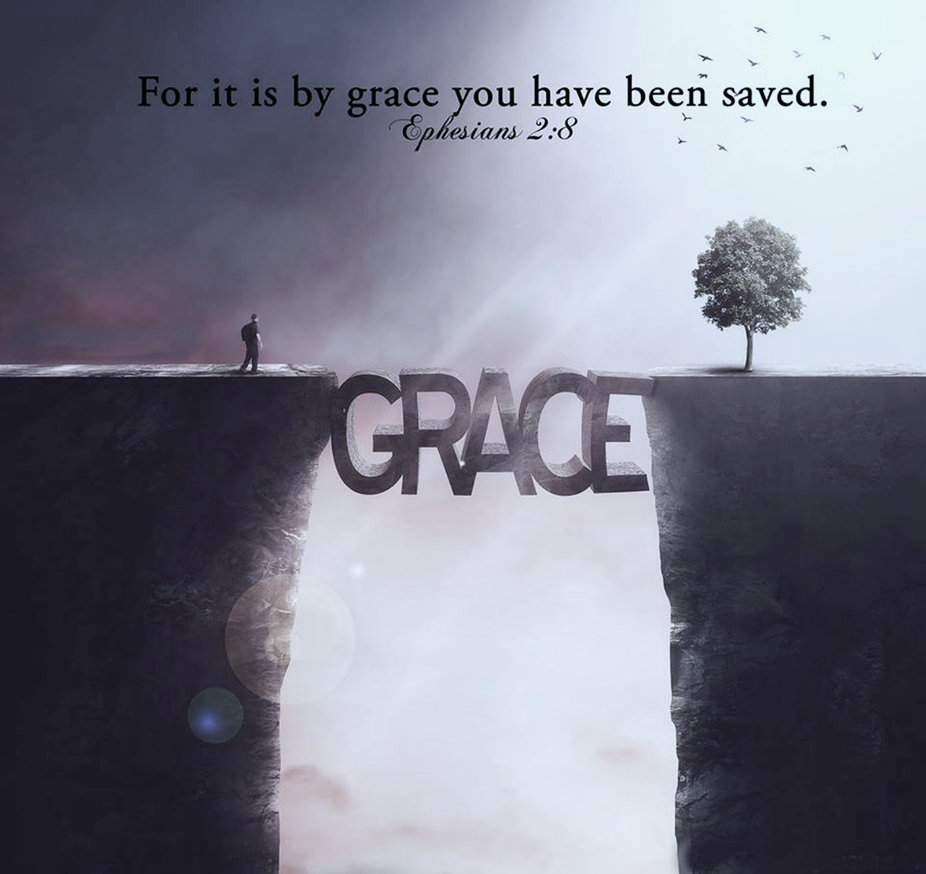 February 24, 2019 @ 10:30am7 Curtis St., St.Thomas, ON  N5P 1H3  Phone: (519) 631-7570e-mail: office@1stunitedchurch.caweb:  www.1stunitedchurch.caMINISTERS:  ALL  THE  PEOPLE OF  GODPastoral Minister: Rev. Emmanuel K. OforiMusic Minister: Jody McDonald-GroulxSecretary/Treasurer: Lori HoffmanCustodian: Dave Luftenegger      ORDER OF SERVICEOpening Prayer/Songs/Choruses“Shine, Jesus Shine” (2x)Shine, Jesus shine, fill this land with the Father’s gloryBlaze, Spirit blaze, set our hearts on fireFlow river flow, fill the nations with grace and mercySend forth your word, Lord and let there be light.“Take Up His Song”  (2x)Take up His song of peace and go into the world.Take up His song of peace in every moment.In ev’ry moment of the journey, we’re laying down our lives;Lay them down, in peace, lay them down, and take up His song.“How Majestic is Your Name” (2x)Lord, our Lord, How majestic is Your name in all the earth. O Lord our Lord, how majestic is Your name in all the earth.  O Lord we praise Your name, O Lord we magnify Your name. Prince of Peace, mighty God.  O Lord God Almighty.“Spirit In the Sky” (chorus)Going up to the spirit in the skyThat’s where I’m gonna go when I dieWhen I die and they lay me to restGonna go to the place that’s the best.Circle TimeMinistry of Music – Senior ChoirWelcome/NoticesInvitation to Invest in God’s MissionOffertory Hymn/Prayer of DedicationGod of Love, hear our prayer.  Bless this offering we bring you. May our lives do your will.  Guide and guard us forever.  Give us courage to stand for truth, help us give to others.  God of Love, hear our prayer.  Bless this offering we bring you.Songs/Choruses“Majesty” (2x)Majesty, worship His majesty.  Unto Jesus be all glory, honour and praise.Majesty, kingdom authority flows from His throne unto His own; His anthem raise.So exalt, lift up on high the name of Jesus.Magnify, come glorify Christ Jesus the King.Majesty, worship His majestyJesus who died, now glorified, King of all kings.Scripture Reading:	 Ephesians 2:1-10Hymn of Preparation – VU #266 “Amazing Grace”The Message:	“Getting Right With God” (Part 2)Prayer*Closing Hymn: VU#703 “In the Bulb there is a Flower”* Benediction	* Commissioning Hymn:  MV#209 “Go Make A Diff’rence”* Musical Postlude                                          TODAY’S MESSAGEGetting right with God is a two-way traffic. God does His part, and you do your part. Immediately you place your faith in Jesus Christ, God restores you into right relationship with Himself.What does it mean?It means God does some very wonderful things for you:All your sins are forgiven (1 John 1:9)Jesus comes to live in you (Revelation 3:20)You become a child of God (John 1:12)You receive a new life in Christ (2 Corinthians 5:17)God’s Holy Spirit comes into your life to help you live for Christ (1 Cor. 6:19)Think about this:If you have done your part, be assured that God has also done His. Don’t rely on your feelings. Rely on God’s promises and your feelings will soon confirm what He has done in your life.